ПОСТАНОВЛЕНИЕ МИНИСТЕРСТВА АНТИМОНОПОЛЬНОГО РЕГУЛИРОВАНИЯ И ТОРГОВЛИ РЕСПУБЛИКИ БЕЛАРУСЬ12 января 2022 г. № 5Об утверждении регламентов административных процедур в области торговли и общественного питанияНа основании абзаца третьего пункта 3 Указа Президента Республики Беларусь от 25 июня 2021 г. № 240 «Об административных процедурах, осуществляемых в отношении субъектов хозяйствования», части второй пункта 10, части второй пункта 15 Положения о Торговом реестре Республики Беларусь, утвержденного постановлением Совета Министров Республики Беларусь от 25 июня 2021 г. № 363, подпункта 6.49 пункта 6 Положения о Министерстве антимонопольного регулирования и торговли Республики Беларусь, утвержденного постановлением Совета Министров Республики Беларусь от 6 сентября 2016 г. № 702, Министерство антимонопольного регулирования и торговли Республики Беларусь ПОСТАНОВЛЯЕТ:1. Утвердить:Регламент административной процедуры, осуществляемой в отношении субъектов хозяйствования по подпункту* 8.9.3 «Внесение изменения в сведения, включенные в Торговый реестр Республики Беларусь» (прилагается);______________________________* Для целей настоящего постановления под подпунктом понимается подпункт пункта единого перечня административных процедур, осуществляемых в отношении субъектов хозяйствования, утвержденного постановлением Совета Министров Республики Беларусь от 24 сентября 2021 г. № 548.2. Настоящее постановление вступает в силу с 27 марта 2022 г.РЕГЛАМЕНТ
административной процедуры, осуществляемой в отношении субъектов хозяйствования, по подпункту 8.9.3 «Внесение изменений в сведения, включенные в Торговый реестр Республики Беларусь»1. Особенности осуществления административной процедуры:1.1. наименование уполномоченного органа (подведомственность административной процедуры) – районный, городской исполнительный комитет (кроме г. Минска), местная администрация района в г. Минске по месту нахождения торгового объекта, объекта общественного питания, торгового центра, рынка, по месту государственной регистрации субъекта торговли, осуществляющего торговлю без использования торгового объекта, в том числе через интернет-магазин.В случае расположения торгового объекта, объекта общественного питания, торгового центра, рынка, государственной регистрации субъекта торговли, осуществляющего торговлю без использования торгового объекта, в том числе через интернет-магазин, на территории Китайско-Белорусского индустриального парка «Великий камень» – государственное учреждение «Администрация Китайско-Белорусского индустриального парка «Великий камень» (далее – администрация парка);1.2. наименование государственного органа, иной организации, осуществляющих прием, подготовку к рассмотрению заявлений заинтересованных лиц и (или) выдачу административных решений, принятие административных решений об отказе в принятии заявлений заинтересованных лиц, – служба «одно окно» (в случае, если уполномоченным органом является районный, городской исполнительный комитет (кроме г. Минска), местная администрация района в г. Минске);1.3. нормативные правовые акты, регулирующие порядок осуществления административной процедуры:Закон Республики Беларусь от 28 октября 2008 г. № 433-З «Об основах административных процедур»;Закон Республики Беларусь от 8 января 2014 г. № 128-З «О государственном регулировании торговли и общественного питания»;Указ Президента Республики Беларусь от 12 мая 2017 г. № 166 «О совершенствовании специального правового режима Китайско-Белорусского индустриального парка «Великий камень»;Указ Президента Республики Беларусь от 25 июня 2021 г. № 240 «Об административных процедурах, осуществляемых в отношении субъектов хозяйствования»;постановление Совета Министров Республики Беларусь от 25 июня 2021 г. № 363 «О реализации Закона Республики Беларусь «Об изменении Закона Республики Беларусь «О государственном регулировании торговли и общественного питания в Республике Беларусь»;постановление Совета Министров Республики Беларусь от 24 сентября 2021 г. № 548 «Об административных процедурах, осуществляемых в отношении субъектов хозяйствования»;постановление Министерства антимонопольного регулирования и торговли Республики Беларусь от 5 июня 2018 г. № 46 «Об установлении перечня товаров розничной и оптовой торговли и форм уведомлений»;1.4. иные имеющиеся особенности осуществления административной процедуры:1.4.1. дополнительные основания для отказа в осуществлении административной процедуры по сравнению с Законом Республики Беларусь «Об основах административных процедур» определены в пункте 16 Положения о Торговом реестре Республики Беларусь, утвержденного постановлением Совета Министров Республики Беларусь от 25 июня 2021 г. № 363;1.4.2. обжалование административного решения, принятого администрацией парка, осуществляется в судебном порядке.2. Документы и (или) сведения, необходимые для осуществления административной процедуры:2.1. представляемые заинтересованным лицом:Заинтересованным лицом при необходимости могут представляться иные документы, предусмотренные в части первой пункта 2 статьи 15 Закона Республики Беларусь «Об основах административных процедур»;2.2. запрашиваемые (получаемые) уполномоченным органом самостоятельно:3. Иные действия, совершаемые уполномоченным органом по исполнению административного решения:3.1. внесение изменений в сведения, ранее включенные в Торговый реестр Республики Беларусь;3.2. администрация парка размещает уведомление о принятом административном решении в реестре административных и иных решений, принимаемых администрацией парка при осуществлении административных процедур.4. Порядок подачи (отзыва) административной жалобы:ФормаУВЕДОМЛЕНИЕ
для внесения изменений в сведения, ранее включенные в Торговый реестр Республики Беларусь, о торговом объекте (за исключением палаток, тележек, лотков, корзин, торговых автоматов и иных приспособлений, передвижных торговых объектов)____________________________________________________________________________(полное наименование юридического лица либо фамилия, собственное имя, отчество____________________________________________________________________________(если таковое имеется) индивидуального предпринимателя)____ _______________ 20____ г.______________________________1 Классы, группы и (или) подгруппы товаров в соответствии с перечнем товаров розничной и оптовой торговли, установленным согласно приложению 1 к постановлению Министерства антимонопольного регулирования и торговли Республики Беларусь от 5 июня 2018 г. № 46 «Об установлении перечня товаров розничной и оптовой торговли и форм уведомлений».2 Средство индивидуализации, используемое стационарным торговым объектом, входящим в торговую сеть.3 В соответствии с постановлением Министерства антимонопольного регулирования и торговли Республики Беларусь от 7 апреля 2021 г. № 23 «О классификации торговых объектов по видам и типам».4 Указывается для магазина в соответствии с постановлением Министерства антимонопольного регулирования и торговли Республики Беларусь от 7 апреля 2021 г. № 23.ФормаУВЕДОМЛЕНИЕ
для внесения изменений в сведения, ранее включенные в Торговый реестр Республики Беларусь, о палатке, тележке, лотке, корзине, торговом автомате и ином приспособлении, передвижном торговом объекте____________________________________________________________________________(полное наименование юридического лица либо фамилия, собственное имя, отчество____________________________________________________________________________(если таковое имеется) индивидуального предпринимателя)____ _______________ 20____ г.______________________________1 Указывается каждое место нахождения палатки, тележки, лотка, корзины, торгового автомата и иного приспособлении либо путь следования передвижного торгового объекта с указанием адресных ориентиров мест остановки для осуществления торговли либо границ территории, на которой осуществляется торговля.2 Классы, группы и (или) подгруппы товаров в соответствии с перечнем товаров розничной и оптовой торговли, установленным согласно приложению 1 к постановлению Министерства антимонопольного регулирования и торговли Республики Беларусь от 5 июня 2018 г. № 46 «Об установлении перечня товаров розничной и оптовой торговли и форм уведомлений».ФормаУВЕДОМЛЕНИЕ
для внесения изменений в сведения, ранее включенные в Торговый реестр Республики Беларусь, о субъекте торговли, осуществляющем розничную торговлю без использования торгового объекта____________________________________________________________________________(полное наименование юридического лица либо фамилия, собственное имя, отчество____________________________________________________________________________(если таковое имеется) индивидуального предпринимателя)____ _______________ 20____ г.______________________________1 Классы, группы и (или) подгруппы товаров в соответствии с перечнем товаров розничной и оптовой торговли, установленным согласно приложению 1 к постановлению Министерства антимонопольного регулирования и торговли Республики Беларусь от 5 июня 2018 г. № 46 «Об установлении перечня товаров розничной и оптовой торговли и форм уведомлений».ФормаУВЕДОМЛЕНИЕ
для внесения изменений в сведения, ранее включенные в Торговый реестр Республики Беларусь, об интернет-магазине____________________________________________________________________________(полное наименование юридического лица либо фамилия, собственное имя, отчество____________________________________________________________________________(если таковое имеется) индивидуального предпринимателя)____ _______________ 20____ г.______________________________1 Классы, группы и (или) подгруппы товаров в соответствии с перечнем товаров розничной и оптовой торговли, установленным согласно приложению 1 к постановлению Министерства антимонопольного регулирования и торговли Республики Беларусь от 5 июня 2018 г. № 46 «Об установлении перечня товаров розничной и оптовой торговли и форм уведомлений».ФормаУВЕДОМЛЕНИЕ
для внесения изменений в сведения, ранее включенные в Торговый реестр Республики Беларусь, о субъекте торговли, осуществляющем
оптовую торговлю без использования торгового объекта____________________________________________________________________________(полное наименование юридического лица либо фамилия, собственное имя, отчество____________________________________________________________________________(если таковое имеется) индивидуального предпринимателя)____ _______________ 20____ г.______________________________1 Классы, группы и (или) подгруппы товаров в соответствии с перечнем товаров розничной и оптовой торговли, установленным согласно приложению 1 к постановлению Министерства антимонопольного регулирования и торговли Республики Беларусь от 5 июня 2018 г. № 46 «Об установлении перечня товаров розничной и оптовой торговли и форм уведомлений».ФормаУВЕДОМЛЕНИЕ
для внесения изменений в сведения, ранее включенные в Торговый реестр Республики Беларусь, об объекте общественного питания (за исключением передвижных объектов общественного питания)____________________________________________________________________________(полное наименование юридического лица либо фамилия, собственное имя, отчество____________________________________________________________________________(если таковое имеется) индивидуального предпринимателя)____ _______________ 20____ г.______________________________1 Классы, группы и (или) подгруппы товаров в соответствии с перечнем товаров розничной и оптовой торговли, установленным согласно приложению 1 к постановлению Министерства антимонопольного регулирования и торговли Республики Беларусь от 5 июня 2018 г. № 46 «Об установлении перечня товаров розничной и оптовой торговли и форм уведомлений».2 Средство индивидуализации, используемое стационарным объектом общественного питания, входящим в сеть общественного питания.ФормаУВЕДОМЛЕНИЕ
для внесения изменений в сведения, ранее включенные в Торговый реестр Республики Беларусь, о передвижном объекте общественного питания____________________________________________________________________________(полное наименование юридического лица либо фамилия, собственное имя, отчество____________________________________________________________________________(если таковое имеется) индивидуального предпринимателя)____ _______________ 20____ г.______________________________1 Указывается путь следования передвижного объекта общественного питания с указанием адресных ориентиров мест остановки для осуществления общественного питания либо границ территории, на которой осуществляется общественное питание.2 Классы, группы и (или) подгруппы товаров в соответствии с перечнем товаров розничной и оптовой торговли, установленным согласно приложению 1 к постановлению Министерства антимонопольного регулирования и торговли Республики Беларусь от 5 июня 2018 г. № 46 «Об установлении перечня товаров розничной и оптовой торговли и форм уведомлений».ФормаУВЕДОМЛЕНИЕ
для внесения изменений в сведения, ранее включенные в Торговый реестр Республики Беларусь, о торговом центре____________________________________________________________________________(полное наименование юридического лица либо фамилия, собственное имя, отчество____________________________________________________________________________(если таковое имеется) индивидуального предпринимателя)____ _______________ 20____ г.ФормаУВЕДОМЛЕНИЕ
для внесения изменений в сведения, ранее включенные в Торговый реестр Республики Беларусь, о рынке____________________________________________________________________________(полное наименование юридического лица либо фамилия, собственное имя, отчество____________________________________________________________________________(если таковое имеется) индивидуального предпринимателя)____ _______________ 20____ г.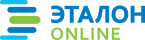 Официальная правовая информация.  Информационно-поисковая система ”ЭТАЛОН-ONLINE“, 11.04.2022  Национальный центр правовой информации Республики БеларусьМинистрА.И.БогдановУТВЕРЖДЕНОПостановление
Министерства антимонопольного
регулирования и торговли
Республики Беларусь12.01.2022 № 5Наименование документа и (или) сведенийТребования, предъявляемые к документу и (или) сведениямФорма и порядок представления документа и (или) сведенийуведомлениепо формам согласно приложениям 1–9в районный, городской исполнительный комитет (кроме г. Минска), местную администрацию района в г. Минске –в письменной форме:в ходе приема заинтересованного лица;по почте;нарочным (курьером);в электронной форме – через единый портал электронных услугв администрацию парка –в письменной форме:в ходе приема заинтересованного лица;по почте;нарочным (курьером);в электронной форме – через единый портал электронных услуг;через интернет-сайт системы комплексного обслуживания по принципу «одна станция» (onestation.by)Наименование документа и (или) сведенийНаименование государственного органа, иной организации, у которых запрашиваются (получаются) документ и (или) сведения, либо государственного информационного ресурса (системы), из которого уполномоченному органу должны предоставляться необходимые сведения в автоматическом и (или) автоматизированном режиме посредством общегосударственной автоматизированной информационной системысведения, предусмотренные в абзаце третьем части первой подпункта 8.1 пункта 8 Положения о Торговом реестре Республики Беларусьгосударственный информационный ресурс «Государственный реестр плательщиков (иных обязанных лиц)»сведения, предусмотренные в абзацах пятом, седьмом, девятом – пятнадцатом части первой подпункта 8.1 пункта 8 Положения о Торговом реестре Республики Беларусьавтоматизированная информационная система Единого государственного регистра юридических лиц и индивидуальных предпринимателейНаименование государственного органа (иной организации), рассматривающего административную жалобуФорма подачи (отзыва) административной жалобы (электронная и (или) письменная форма)областной исполнительный комитет, Минский городской исполнительный комитет – по административному решению, принятому соответствующим районным, городским исполнительным комитетом (кроме г. Минска), местной администрацией района в г. МинскеписьменнаяПриложение 1к Регламенту административной процедуры,
осуществляемой в отношении субъектов
хозяйствования, по подпункту 8.9.3
«Внесение изменений в сведения, включенные
в Торговый реестр Республики Беларусь»___________________________________(наименование уполномоченного органа)___________________________________Регистрационный номер в Торговом реестре Республики Беларусь:Регистрационный номер в Торговом реестре Республики Беларусь:Регистрационный номер в Торговом реестре Республики Беларусь:Регистрационный номер в Торговом реестре Республики Беларусь:Регистрационный номер в Торговом реестре Республики Беларусь:Регистрационный номер в Торговом реестре Республики Беларусь:Регистрационный номер в Торговом реестре Республики Беларусь:Прошу внести изменения в сведения, ранее включенные в Торговый реестр Республики Беларусь, в связи с:Прошу внести изменения в сведения, ранее включенные в Торговый реестр Республики Беларусь, в связи с:Прошу внести изменения в сведения, ранее включенные в Торговый реестр Республики Беларусь, в связи с:Прошу внести изменения в сведения, ранее включенные в Торговый реестр Республики Беларусь, в связи с:Прошу внести изменения в сведения, ранее включенные в Торговый реестр Республики Беларусь, в связи с:Прошу внести изменения в сведения, ранее включенные в Торговый реестр Республики Беларусь, в связи с:Прошу внести изменения в сведения, ранее включенные в Торговый реестр Республики Беларусь, в связи с:Прошу внести изменения в сведения, ранее включенные в Торговый реестр Республики Беларусь, в связи с:Прошу внести изменения в сведения, ранее включенные в Торговый реестр Республики Беларусь, в связи с:Прошу внести изменения в сведения, ранее включенные в Торговый реестр Республики Беларусь, в связи с:Прошу внести изменения в сведения, ранее включенные в Торговый реестр Республики Беларусь, в связи с:отметкаотметкаотметкаотметка1.Изменением полного наименования юридического лица либо фамилии, собственного имени, отчества (если таковое имеется) индивидуального предпринимателяИзменением полного наименования юридического лица либо фамилии, собственного имени, отчества (если таковое имеется) индивидуального предпринимателяИзменением полного наименования юридического лица либо фамилии, собственного имени, отчества (если таковое имеется) индивидуального предпринимателяИзменением полного наименования юридического лица либо фамилии, собственного имени, отчества (если таковое имеется) индивидуального предпринимателяИзменением полного наименования юридического лица либо фамилии, собственного имени, отчества (если таковое имеется) индивидуального предпринимателяИзменением полного наименования юридического лица либо фамилии, собственного имени, отчества (если таковое имеется) индивидуального предпринимателя1.1. Полное наименование юридического лица либо фамилия, собственное имя, отчество (если таковое имеется) индивидуального предпринимателя1.1. Полное наименование юридического лица либо фамилия, собственное имя, отчество (если таковое имеется) индивидуального предпринимателя1.1. Полное наименование юридического лица либо фамилия, собственное имя, отчество (если таковое имеется) индивидуального предпринимателя1.1. Полное наименование юридического лица либо фамилия, собственное имя, отчество (если таковое имеется) индивидуального предпринимателя2.Изменением места нахождения торгового объекта при фактически неизменном месте осуществления деятельностиИзменением места нахождения торгового объекта при фактически неизменном месте осуществления деятельностиИзменением места нахождения торгового объекта при фактически неизменном месте осуществления деятельностиИзменением места нахождения торгового объекта при фактически неизменном месте осуществления деятельностиИзменением места нахождения торгового объекта при фактически неизменном месте осуществления деятельностиИзменением места нахождения торгового объекта при фактически неизменном месте осуществления деятельности2.1. Место нахождения торгового объекта:2.1. Место нахождения торгового объекта:2.1. Место нахождения торгового объекта:2.1. Место нахождения торгового объекта:2.1. Место нахождения торгового объекта:2.1. Место нахождения торгового объекта:2.1. Место нахождения торгового объекта:2.1. Место нахождения торгового объекта:2.1. Место нахождения торгового объекта:2.1. Место нахождения торгового объекта:2.1. Место нахождения торгового объекта:почтовый индекспочтовый индекспочтовый индекспочтовый индексобластьобластьобластьобластьрайонрайонрайонрайонсельсоветсельсоветсельсоветсельсоветнаселенный пунктнаселенный пунктнаселенный пунктнаселенный пунктрайон городарайон городарайон городарайон городаулица, проспект, переулок и иноеулица, проспект, переулок и иноеулица, проспект, переулок и иноеулица, проспект, переулок и иноеномер доманомер домакорпускорпусвид (квартира, комната, офис и иное) и номер помещениявид (квартира, комната, офис и иное) и номер помещениявид (квартира, комната, офис и иное) и номер помещениявид (квартира, комната, офис и иное) и номер помещениядополнительные сведения, уточняющие место нахождения торгового объектадополнительные сведения, уточняющие место нахождения торгового объектадополнительные сведения, уточняющие место нахождения торгового объектадополнительные сведения, уточняющие место нахождения торгового объекта3.Изменением вида осуществляемой торговлиИзменением вида осуществляемой торговлиИзменением вида осуществляемой торговлиИзменением вида осуществляемой торговлиИзменением вида осуществляемой торговлиИзменением вида осуществляемой торговли3.1. Характер вносимых изменений:3.1. Характер вносимых изменений:3.1. Характер вносимых изменений:3.1. Характер вносимых изменений:даданетнетнетнетнетвключить вид торговливключить вид торговливключить вид торговливключить вид торговлиисключить вид торговлиисключить вид торговлиисключить вид торговлиисключить вид торговли3.2. Вид торговли3.2. Вид торговли3.2. Вид торговли3.2. Вид торговли4.Изменением классов, групп и (или) подгрупп реализуемых товаровИзменением классов, групп и (или) подгрупп реализуемых товаровИзменением классов, групп и (или) подгрупп реализуемых товаровИзменением классов, групп и (или) подгрупп реализуемых товаровИзменением классов, групп и (или) подгрупп реализуемых товаров4.1. Характер вносимых изменений:4.1. Характер вносимых изменений:4.1. Характер вносимых изменений:4.1. Характер вносимых изменений:даданетнетнетнетнетвключить классы, группы и (или) подгруппы товароввключить классы, группы и (или) подгруппы товароввключить классы, группы и (или) подгруппы товароввключить классы, группы и (или) подгруппы товаровисключить классы, группы и (или) подгруппы товаровисключить классы, группы и (или) подгруппы товаровисключить классы, группы и (или) подгруппы товаровисключить классы, группы и (или) подгруппы товаров4.2. Классы, группы и (или) подгруппы товаров1:4.2. Классы, группы и (или) подгруппы товаров1:4.2. Классы, группы и (или) подгруппы товаров1:4.2. Классы, группы и (или) подгруппы товаров1:4.2. Классы, группы и (или) подгруппы товаров1:4.2. Классы, группы и (или) подгруппы товаров1:4.2. Классы, группы и (или) подгруппы товаров1:4.2. Классы, группы и (или) подгруппы товаров1:4.2. Классы, группы и (или) подгруппы товаров1:4.2. Классы, группы и (или) подгруппы товаров1:4.2. Классы, группы и (или) подгруппы товаров1:классклассклассгруппагруппагруппаподгруппаподгруппаподгруппаподгруппаподгруппа5.Изменением иных сведений о торговом объектеИзменением иных сведений о торговом объектеИзменением иных сведений о торговом объектеИзменением иных сведений о торговом объектеИзменением иных сведений о торговом объекте5.1. Наименование торгового объекта (при наличии)5.1. Наименование торгового объекта (при наличии)5.1. Наименование торгового объекта (при наличии)5.1. Наименование торгового объекта (при наличии)5.2. Наименование торговой сети2 (при наличии)5.2. Наименование торговой сети2 (при наличии)5.2. Наименование торговой сети2 (при наличии)5.2. Наименование торговой сети2 (при наличии)5.3. Вид торгового объекта3:5.3. Вид торгового объекта3:5.3. Вид торгового объекта3:5.3. Вид торгового объекта3:5.3. Вид торгового объекта3:5.3. Вид торгового объекта3:5.3. Вид торгового объекта3:5.3. Вид торгового объекта3:5.3. Вид торгового объекта3:5.3. Вид торгового объекта3:5.3. Вид торгового объекта3:в зависимости от ассортимента товаров4в зависимости от ассортимента товаров4в зависимости от ассортимента товаров4в зависимости от ассортимента товаров4в зависимости от способа организации торговли «фирменный»4в зависимости от способа организации торговли «фирменный»4в зависимости от способа организации торговли «фирменный»4в зависимости от способа организации торговли «фирменный»4данетнетнет5.4. Тип торгового объекта45.4. Тип торгового объекта45.4. Тип торгового объекта45.4. Тип торгового объекта45.5. Торговая площадь торгового объекта (при наличии)5.5. Торговая площадь торгового объекта (при наличии)5.5. Торговая площадь торгового объекта (при наличии)5.5. Торговая площадь торгового объекта (при наличии)кв. мкв. мкв. м5.6. Номера контактных телефонов, адрес электронной почты торгового объекта (при наличии):5.6. Номера контактных телефонов, адрес электронной почты торгового объекта (при наличии):5.6. Номера контактных телефонов, адрес электронной почты торгового объекта (при наличии):5.6. Номера контактных телефонов, адрес электронной почты торгового объекта (при наличии):5.6. Номера контактных телефонов, адрес электронной почты торгового объекта (при наличии):5.6. Номера контактных телефонов, адрес электронной почты торгового объекта (при наличии):5.6. Номера контактных телефонов, адрес электронной почты торгового объекта (при наличии):5.6. Номера контактных телефонов, адрес электронной почты торгового объекта (при наличии):5.6. Номера контактных телефонов, адрес электронной почты торгового объекта (при наличии):5.6. Номера контактных телефонов, адрес электронной почты торгового объекта (при наличии):5.6. Номера контактных телефонов, адрес электронной почты торгового объекта (при наличии):контактный телефонконтактный телефонкодномерконтактный телефонконтактный телефонкодномерэлектронная почтаэлектронная почтаe-mail:Руководитель юридического лица
(индивидуальный предприниматель)
или уполномоченное им лицо__________________________________(подпись)(инициалы, фамилия)Приложение 2к Регламенту административной процедуры,
осуществляемой в отношении субъектов
хозяйствования, по подпункту 8.9.3
«Внесение изменений в сведения, включенные
в Торговый реестр Республики Беларусь»___________________________________(наименование уполномоченного органа)___________________________________Регистрационный номер в Торговом реестре Республики Беларусь:Регистрационный номер в Торговом реестре Республики Беларусь:Регистрационный номер в Торговом реестре Республики Беларусь:Регистрационный номер в Торговом реестре Республики Беларусь:Регистрационный номер в Торговом реестре Республики Беларусь:Регистрационный номер в Торговом реестре Республики Беларусь:Регистрационный номер в Торговом реестре Республики Беларусь:Регистрационный номер в Торговом реестре Республики Беларусь:Регистрационный номер в Торговом реестре Республики Беларусь:Регистрационный номер в Торговом реестре Республики Беларусь:Прошу внести изменения в сведения, ранее включенные в Торговый реестр Республики Беларусь, в связи с:Прошу внести изменения в сведения, ранее включенные в Торговый реестр Республики Беларусь, в связи с:Прошу внести изменения в сведения, ранее включенные в Торговый реестр Республики Беларусь, в связи с:Прошу внести изменения в сведения, ранее включенные в Торговый реестр Республики Беларусь, в связи с:Прошу внести изменения в сведения, ранее включенные в Торговый реестр Республики Беларусь, в связи с:Прошу внести изменения в сведения, ранее включенные в Торговый реестр Республики Беларусь, в связи с:Прошу внести изменения в сведения, ранее включенные в Торговый реестр Республики Беларусь, в связи с:Прошу внести изменения в сведения, ранее включенные в Торговый реестр Республики Беларусь, в связи с:Прошу внести изменения в сведения, ранее включенные в Торговый реестр Республики Беларусь, в связи с:Прошу внести изменения в сведения, ранее включенные в Торговый реестр Республики Беларусь, в связи с:Прошу внести изменения в сведения, ранее включенные в Торговый реестр Республики Беларусь, в связи с:Прошу внести изменения в сведения, ранее включенные в Торговый реестр Республики Беларусь, в связи с:Прошу внести изменения в сведения, ранее включенные в Торговый реестр Республики Беларусь, в связи с:Прошу внести изменения в сведения, ранее включенные в Торговый реестр Республики Беларусь, в связи с:отметкаотметкаотметкаотметка1.Изменением полного наименования юридического лица либо фамилии, собственного имени, отчества (если таковое имеется) индивидуального предпринимателяИзменением полного наименования юридического лица либо фамилии, собственного имени, отчества (если таковое имеется) индивидуального предпринимателяИзменением полного наименования юридического лица либо фамилии, собственного имени, отчества (если таковое имеется) индивидуального предпринимателяИзменением полного наименования юридического лица либо фамилии, собственного имени, отчества (если таковое имеется) индивидуального предпринимателяИзменением полного наименования юридического лица либо фамилии, собственного имени, отчества (если таковое имеется) индивидуального предпринимателяИзменением полного наименования юридического лица либо фамилии, собственного имени, отчества (если таковое имеется) индивидуального предпринимателяИзменением полного наименования юридического лица либо фамилии, собственного имени, отчества (если таковое имеется) индивидуального предпринимателяИзменением полного наименования юридического лица либо фамилии, собственного имени, отчества (если таковое имеется) индивидуального предпринимателяИзменением полного наименования юридического лица либо фамилии, собственного имени, отчества (если таковое имеется) индивидуального предпринимателя1.1. Полное наименование юридического лица либо фамилия, собственное имя, отчество (если таковое имеется) индивидуального предпринимателя1.1. Полное наименование юридического лица либо фамилия, собственное имя, отчество (если таковое имеется) индивидуального предпринимателя1.1. Полное наименование юридического лица либо фамилия, собственное имя, отчество (если таковое имеется) индивидуального предпринимателя1.1. Полное наименование юридического лица либо фамилия, собственное имя, отчество (если таковое имеется) индивидуального предпринимателя1.1. Полное наименование юридического лица либо фамилия, собственное имя, отчество (если таковое имеется) индивидуального предпринимателя1.1. Полное наименование юридического лица либо фамилия, собственное имя, отчество (если таковое имеется) индивидуального предпринимателя1.1. Полное наименование юридического лица либо фамилия, собственное имя, отчество (если таковое имеется) индивидуального предпринимателя2.Изменением места нахождения (маршрута движения) торгового объектаИзменением места нахождения (маршрута движения) торгового объектаИзменением места нахождения (маршрута движения) торгового объектаИзменением места нахождения (маршрута движения) торгового объектаИзменением места нахождения (маршрута движения) торгового объектаИзменением места нахождения (маршрута движения) торгового объектаИзменением места нахождения (маршрута движения) торгового объектаИзменением места нахождения (маршрута движения) торгового объектаИзменением места нахождения (маршрута движения) торгового объекта2.1. Характер вносимых изменений:2.1. Характер вносимых изменений:2.1. Характер вносимых изменений:2.1. Характер вносимых изменений:2.1. Характер вносимых изменений:2.1. Характер вносимых изменений:2.1. Характер вносимых изменений:дададанетнетнетнетвключить адрес места нахождения (остановки) торгового объектавключить адрес места нахождения (остановки) торгового объектавключить адрес места нахождения (остановки) торгового объектавключить адрес места нахождения (остановки) торгового объектавключить адрес места нахождения (остановки) торгового объектавключить адрес места нахождения (остановки) торгового объектавключить адрес места нахождения (остановки) торгового объектаисключить адрес места нахождения (остановки) торгового объектаисключить адрес места нахождения (остановки) торгового объектаисключить адрес места нахождения (остановки) торгового объектаисключить адрес места нахождения (остановки) торгового объектаисключить адрес места нахождения (остановки) торгового объектаисключить адрес места нахождения (остановки) торгового объектаисключить адрес места нахождения (остановки) торгового объектаизменить адрес места нахождения (остановки) торгового объекта при фактически неизменном месте осуществления деятельностиизменить адрес места нахождения (остановки) торгового объекта при фактически неизменном месте осуществления деятельностиизменить адрес места нахождения (остановки) торгового объекта при фактически неизменном месте осуществления деятельностиизменить адрес места нахождения (остановки) торгового объекта при фактически неизменном месте осуществления деятельностиизменить адрес места нахождения (остановки) торгового объекта при фактически неизменном месте осуществления деятельностиизменить адрес места нахождения (остановки) торгового объекта при фактически неизменном месте осуществления деятельностиизменить адрес места нахождения (остановки) торгового объекта при фактически неизменном месте осуществления деятельностиизменить границы территории, на которой осуществляется торговляизменить границы территории, на которой осуществляется торговляизменить границы территории, на которой осуществляется торговляизменить границы территории, на которой осуществляется торговляизменить границы территории, на которой осуществляется торговляизменить границы территории, на которой осуществляется торговляизменить границы территории, на которой осуществляется торговля2.2. Место нахождения (маршрут движения) торгового объекта1:2.2. Место нахождения (маршрут движения) торгового объекта1:2.2. Место нахождения (маршрут движения) торгового объекта1:2.2. Место нахождения (маршрут движения) торгового объекта1:2.2. Место нахождения (маршрут движения) торгового объекта1:2.2. Место нахождения (маршрут движения) торгового объекта1:2.2. Место нахождения (маршрут движения) торгового объекта1:2.2. Место нахождения (маршрут движения) торгового объекта1:2.2. Место нахождения (маршрут движения) торгового объекта1:2.2. Место нахождения (маршрут движения) торгового объекта1:2.2. Место нахождения (маршрут движения) торгового объекта1:2.2. Место нахождения (маршрут движения) торгового объекта1:2.2. Место нахождения (маршрут движения) торгового объекта1:2.2. Место нахождения (маршрут движения) торгового объекта1:почтовый индекспочтовый индекспочтовый индекспочтовый индекспочтовый индекспочтовый индекспочтовый индексобластьобластьобластьобластьобластьобластьобластьрайонрайонрайонрайонрайонрайонрайонсельсоветсельсоветсельсоветсельсоветсельсоветсельсоветсельсоветнаселенный пунктнаселенный пунктнаселенный пунктнаселенный пунктнаселенный пунктнаселенный пунктнаселенный пунктрайон городарайон городарайон городарайон городарайон городарайон городарайон городаулица, проспект, переулок и иноеулица, проспект, переулок и иноеулица, проспект, переулок и иноеулица, проспект, переулок и иноеулица, проспект, переулок и иноеулица, проспект, переулок и иноеулица, проспект, переулок и иноеномер доманомер доманомер домакорпускорпускорпускорпускорпусвид (квартира, комната, офис и иное) и номер помещениявид (квартира, комната, офис и иное) и номер помещениявид (квартира, комната, офис и иное) и номер помещениявид (квартира, комната, офис и иное) и номер помещениявид (квартира, комната, офис и иное) и номер помещениявид (квартира, комната, офис и иное) и номер помещениявид (квартира, комната, офис и иное) и номер помещениядополнительные сведения, уточняющие место нахождения (маршрут движения) торговогодополнительные сведения, уточняющие место нахождения (маршрут движения) торговогодополнительные сведения, уточняющие место нахождения (маршрут движения) торговогодополнительные сведения, уточняющие место нахождения (маршрут движения) торговогодополнительные сведения, уточняющие место нахождения (маршрут движения) торговогодополнительные сведения, уточняющие место нахождения (маршрут движения) торговогодополнительные сведения, уточняющие место нахождения (маршрут движения) торгового3.Изменением вида осуществляемой торговлиИзменением вида осуществляемой торговлиИзменением вида осуществляемой торговлиИзменением вида осуществляемой торговлиИзменением вида осуществляемой торговлиИзменением вида осуществляемой торговлиИзменением вида осуществляемой торговлиИзменением вида осуществляемой торговлиИзменением вида осуществляемой торговли3.1. Характер вносимых изменений:3.1. Характер вносимых изменений:3.1. Характер вносимых изменений:3.1. Характер вносимых изменений:3.1. Характер вносимых изменений:3.1. Характер вносимых изменений:3.1. Характер вносимых изменений:дададанетнетнетнетвключить вид торговливключить вид торговливключить вид торговливключить вид торговливключить вид торговливключить вид торговливключить вид торговлиисключить вид торговлиисключить вид торговлиисключить вид торговлиисключить вид торговлиисключить вид торговлиисключить вид торговлиисключить вид торговли3.2. Вид торговли3.2. Вид торговли3.2. Вид торговли3.2. Вид торговли3.2. Вид торговли3.2. Вид торговли3.2. Вид торговли4.Изменением классов, групп и (или) подгрупп реализуемых товаровИзменением классов, групп и (или) подгрупп реализуемых товаровИзменением классов, групп и (или) подгрупп реализуемых товаровИзменением классов, групп и (или) подгрупп реализуемых товаровИзменением классов, групп и (или) подгрупп реализуемых товаровИзменением классов, групп и (или) подгрупп реализуемых товаровИзменением классов, групп и (или) подгрупп реализуемых товаровИзменением классов, групп и (или) подгрупп реализуемых товаровИзменением классов, групп и (или) подгрупп реализуемых товаров4.1. Характер вносимых изменений:4.1. Характер вносимых изменений:4.1. Характер вносимых изменений:4.1. Характер вносимых изменений:4.1. Характер вносимых изменений:4.1. Характер вносимых изменений:4.1. Характер вносимых изменений:дададанетнетнетнетвключить классы, группы и (или) подгруппы товароввключить классы, группы и (или) подгруппы товароввключить классы, группы и (или) подгруппы товароввключить классы, группы и (или) подгруппы товароввключить классы, группы и (или) подгруппы товароввключить классы, группы и (или) подгруппы товароввключить классы, группы и (или) подгруппы товаровисключить классы, группы и (или) подгруппы товаровисключить классы, группы и (или) подгруппы товаровисключить классы, группы и (или) подгруппы товаровисключить классы, группы и (или) подгруппы товаровисключить классы, группы и (или) подгруппы товаровисключить классы, группы и (или) подгруппы товаровисключить классы, группы и (или) подгруппы товаров4.2. Классы, группы и (или) подгруппы товаров2:4.2. Классы, группы и (или) подгруппы товаров2:4.2. Классы, группы и (или) подгруппы товаров2:4.2. Классы, группы и (или) подгруппы товаров2:4.2. Классы, группы и (или) подгруппы товаров2:4.2. Классы, группы и (или) подгруппы товаров2:4.2. Классы, группы и (или) подгруппы товаров2:4.2. Классы, группы и (или) подгруппы товаров2:4.2. Классы, группы и (или) подгруппы товаров2:4.2. Классы, группы и (или) подгруппы товаров2:4.2. Классы, группы и (или) подгруппы товаров2:4.2. Классы, группы и (или) подгруппы товаров2:4.2. Классы, группы и (или) подгруппы товаров2:4.2. Классы, группы и (или) подгруппы товаров2:классклассклассклассгруппагруппагруппагруппагруппаподгруппаподгруппаподгруппаподгруппаподгруппа5.Изменением иных сведений о торговом объектеИзменением иных сведений о торговом объектеИзменением иных сведений о торговом объектеИзменением иных сведений о торговом объектеИзменением иных сведений о торговом объектеИзменением иных сведений о торговом объектеИзменением иных сведений о торговом объектеИзменением иных сведений о торговом объектеИзменением иных сведений о торговом объекте5.1. Наименование торгового объекта (при наличии)5.1. Наименование торгового объекта (при наличии)5.1. Наименование торгового объекта (при наличии)5.1. Наименование торгового объекта (при наличии)5.1. Наименование торгового объекта (при наличии)5.1. Наименование торгового объекта (при наличии)5.1. Наименование торгового объекта (при наличии)5.2. Номера контактных телефонов, адрес электронной почты торгового объекта (при наличии):5.2. Номера контактных телефонов, адрес электронной почты торгового объекта (при наличии):5.2. Номера контактных телефонов, адрес электронной почты торгового объекта (при наличии):5.2. Номера контактных телефонов, адрес электронной почты торгового объекта (при наличии):5.2. Номера контактных телефонов, адрес электронной почты торгового объекта (при наличии):5.2. Номера контактных телефонов, адрес электронной почты торгового объекта (при наличии):5.2. Номера контактных телефонов, адрес электронной почты торгового объекта (при наличии):5.2. Номера контактных телефонов, адрес электронной почты торгового объекта (при наличии):5.2. Номера контактных телефонов, адрес электронной почты торгового объекта (при наличии):5.2. Номера контактных телефонов, адрес электронной почты торгового объекта (при наличии):5.2. Номера контактных телефонов, адрес электронной почты торгового объекта (при наличии):5.2. Номера контактных телефонов, адрес электронной почты торгового объекта (при наличии):5.2. Номера контактных телефонов, адрес электронной почты торгового объекта (при наличии):5.2. Номера контактных телефонов, адрес электронной почты торгового объекта (при наличии):контактный телефонконтактный телефонконтактный телефонконтактный телефонкодномерномерконтактный телефонконтактный телефонконтактный телефонконтактный телефонкодномерномерэлектронная почтаэлектронная почтаe-mail:e-mail:e-mail:Руководитель юридического лица
(индивидуальный предприниматель)
или уполномоченное им лицо__________________________________(подпись)(инициалы, фамилия)Приложение 3к Регламенту административной процедуры,
осуществляемой в отношении субъектов
хозяйствования, по подпункту 8.9.3
«Внесение изменений в сведения, включенные
в Торговый реестр Республики Беларусь»___________________________________(наименование уполномоченного органа)___________________________________Регистрационный номер в Торговом реестре Республики Беларусь:Регистрационный номер в Торговом реестре Республики Беларусь:Регистрационный номер в Торговом реестре Республики Беларусь:Регистрационный номер в Торговом реестре Республики Беларусь:Регистрационный номер в Торговом реестре Республики Беларусь:Регистрационный номер в Торговом реестре Республики Беларусь:Прошу внести изменения в сведения, ранее включенные в Торговый реестр Республики Беларусь, в связи с:Прошу внести изменения в сведения, ранее включенные в Торговый реестр Республики Беларусь, в связи с:Прошу внести изменения в сведения, ранее включенные в Торговый реестр Республики Беларусь, в связи с:Прошу внести изменения в сведения, ранее включенные в Торговый реестр Республики Беларусь, в связи с:Прошу внести изменения в сведения, ранее включенные в Торговый реестр Республики Беларусь, в связи с:Прошу внести изменения в сведения, ранее включенные в Торговый реестр Республики Беларусь, в связи с:Прошу внести изменения в сведения, ранее включенные в Торговый реестр Республики Беларусь, в связи с:Прошу внести изменения в сведения, ранее включенные в Торговый реестр Республики Беларусь, в связи с:Прошу внести изменения в сведения, ранее включенные в Торговый реестр Республики Беларусь, в связи с:отметкаотметкаотметка1.Изменением полного наименования юридического лица либо фамилии, собственного имени, отчества (если таковое имеется) индивидуального предпринимателяИзменением полного наименования юридического лица либо фамилии, собственного имени, отчества (если таковое имеется) индивидуального предпринимателяИзменением полного наименования юридического лица либо фамилии, собственного имени, отчества (если таковое имеется) индивидуального предпринимателяИзменением полного наименования юридического лица либо фамилии, собственного имени, отчества (если таковое имеется) индивидуального предпринимателяИзменением полного наименования юридического лица либо фамилии, собственного имени, отчества (если таковое имеется) индивидуального предпринимателя1.1. Полное наименование юридического лица либо фамилия, собственное имя, отчество (если таковое имеется) индивидуального предпринимателя1.1. Полное наименование юридического лица либо фамилия, собственное имя, отчество (если таковое имеется) индивидуального предпринимателя1.1. Полное наименование юридического лица либо фамилия, собственное имя, отчество (если таковое имеется) индивидуального предпринимателя1.1. Полное наименование юридического лица либо фамилия, собственное имя, отчество (если таковое имеется) индивидуального предпринимателя2.Изменением классов, групп и (или) подгрупп реализуемых товаровИзменением классов, групп и (или) подгрупп реализуемых товаровИзменением классов, групп и (или) подгрупп реализуемых товаровИзменением классов, групп и (или) подгрупп реализуемых товаровИзменением классов, групп и (или) подгрупп реализуемых товаров2.1. Характер вносимых изменений:2.1. Характер вносимых изменений:2.1. Характер вносимых изменений:2.1. Характер вносимых изменений:даданетнетнетвключить классы, группы и (или) подгруппы товароввключить классы, группы и (или) подгруппы товароввключить классы, группы и (или) подгруппы товароввключить классы, группы и (или) подгруппы товаровисключить классы, группы и (или) подгруппы товаровисключить классы, группы и (или) подгруппы товаровисключить классы, группы и (или) подгруппы товаровисключить классы, группы и (или) подгруппы товаров2.2. Классы, группы и (или) подгруппы товаров1:2.2. Классы, группы и (или) подгруппы товаров1:2.2. Классы, группы и (или) подгруппы товаров1:2.2. Классы, группы и (или) подгруппы товаров1:2.2. Классы, группы и (или) подгруппы товаров1:2.2. Классы, группы и (или) подгруппы товаров1:2.2. Классы, группы и (или) подгруппы товаров1:2.2. Классы, группы и (или) подгруппы товаров1:2.2. Классы, группы и (или) подгруппы товаров1:классклассгруппагруппагруппаподгруппаподгруппаподгруппаподгруппаРуководитель юридического лица
(индивидуальный предприниматель)
или уполномоченное им лицо__________________________________(подпись)(инициалы, фамилия)Приложение 4к Регламенту административной процедуры,
осуществляемой в отношении субъектов
хозяйствования, по подпункту 8.9.3
«Внесение изменений в сведения, включенные
в Торговый реестр Республики Беларусь»___________________________________(наименование уполномоченного органа)___________________________________Регистрационный номер в Торговом реестре Республики Беларусь:Регистрационный номер в Торговом реестре Республики Беларусь:Регистрационный номер в Торговом реестре Республики Беларусь:Регистрационный номер в Торговом реестре Республики Беларусь:Регистрационный номер в Торговом реестре Республики Беларусь:Регистрационный номер в Торговом реестре Республики Беларусь:Прошу внести изменения в сведения, ранее включенные в Торговый реестр Республики Беларусь, в связи с:Прошу внести изменения в сведения, ранее включенные в Торговый реестр Республики Беларусь, в связи с:Прошу внести изменения в сведения, ранее включенные в Торговый реестр Республики Беларусь, в связи с:Прошу внести изменения в сведения, ранее включенные в Торговый реестр Республики Беларусь, в связи с:Прошу внести изменения в сведения, ранее включенные в Торговый реестр Республики Беларусь, в связи с:Прошу внести изменения в сведения, ранее включенные в Торговый реестр Республики Беларусь, в связи с:Прошу внести изменения в сведения, ранее включенные в Торговый реестр Республики Беларусь, в связи с:Прошу внести изменения в сведения, ранее включенные в Торговый реестр Республики Беларусь, в связи с:Прошу внести изменения в сведения, ранее включенные в Торговый реестр Республики Беларусь, в связи с:отметкаотметкаотметка1.Изменением полного наименования юридического лица либо фамилии, собственного имени, отчества (если таковое имеется) индивидуального предпринимателяИзменением полного наименования юридического лица либо фамилии, собственного имени, отчества (если таковое имеется) индивидуального предпринимателяИзменением полного наименования юридического лица либо фамилии, собственного имени, отчества (если таковое имеется) индивидуального предпринимателяИзменением полного наименования юридического лица либо фамилии, собственного имени, отчества (если таковое имеется) индивидуального предпринимателяИзменением полного наименования юридического лица либо фамилии, собственного имени, отчества (если таковое имеется) индивидуального предпринимателя1.1. Полное наименование юридического лица либо фамилия, собственное имя, отчество (если таковое имеется) индивидуального предпринимателя1.1. Полное наименование юридического лица либо фамилия, собственное имя, отчество (если таковое имеется) индивидуального предпринимателя1.1. Полное наименование юридического лица либо фамилия, собственное имя, отчество (если таковое имеется) индивидуального предпринимателя1.1. Полное наименование юридического лица либо фамилия, собственное имя, отчество (если таковое имеется) индивидуального предпринимателя2.Изменением классов, групп и (или) подгрупп реализуемых товаровИзменением классов, групп и (или) подгрупп реализуемых товаровИзменением классов, групп и (или) подгрупп реализуемых товаровИзменением классов, групп и (или) подгрупп реализуемых товаровИзменением классов, групп и (или) подгрупп реализуемых товаров2.1. Характер вносимых изменений:2.1. Характер вносимых изменений:2.1. Характер вносимых изменений:2.1. Характер вносимых изменений:даданетнетнетвключить классы, группы и (или) подгруппы товароввключить классы, группы и (или) подгруппы товароввключить классы, группы и (или) подгруппы товароввключить классы, группы и (или) подгруппы товаровисключить классы, группы и (или) подгруппы товаровисключить классы, группы и (или) подгруппы товаровисключить классы, группы и (или) подгруппы товаровисключить классы, группы и (или) подгруппы товаров2.2. Классы, группы и (или) подгруппы товаров1:2.2. Классы, группы и (или) подгруппы товаров1:2.2. Классы, группы и (или) подгруппы товаров1:2.2. Классы, группы и (или) подгруппы товаров1:2.2. Классы, группы и (или) подгруппы товаров1:2.2. Классы, группы и (или) подгруппы товаров1:2.2. Классы, группы и (или) подгруппы товаров1:2.2. Классы, группы и (или) подгруппы товаров1:2.2. Классы, группы и (или) подгруппы товаров1:классклассгруппагруппагруппаподгруппаподгруппаподгруппаподгруппаРуководитель юридического лица
(индивидуальный предприниматель)
или уполномоченное им лицо__________________________________(подпись)(инициалы, фамилия)Приложение 5к Регламенту административной процедуры,
осуществляемой в отношении субъектов
хозяйствования, по подпункту 8.9.3
«Внесение изменений в сведения, включенные
в Торговый реестр Республики Беларусь»___________________________________(наименование уполномоченного органа)___________________________________Регистрационный номер в Торговом реестре Республики Беларусь:Регистрационный номер в Торговом реестре Республики Беларусь:Регистрационный номер в Торговом реестре Республики Беларусь:Регистрационный номер в Торговом реестре Республики Беларусь:Регистрационный номер в Торговом реестре Республики Беларусь:Регистрационный номер в Торговом реестре Республики Беларусь:Прошу внести изменения в сведения, ранее включенные в Торговый реестр Республики Беларусь, в связи с:Прошу внести изменения в сведения, ранее включенные в Торговый реестр Республики Беларусь, в связи с:Прошу внести изменения в сведения, ранее включенные в Торговый реестр Республики Беларусь, в связи с:Прошу внести изменения в сведения, ранее включенные в Торговый реестр Республики Беларусь, в связи с:Прошу внести изменения в сведения, ранее включенные в Торговый реестр Республики Беларусь, в связи с:Прошу внести изменения в сведения, ранее включенные в Торговый реестр Республики Беларусь, в связи с:Прошу внести изменения в сведения, ранее включенные в Торговый реестр Республики Беларусь, в связи с:Прошу внести изменения в сведения, ранее включенные в Торговый реестр Республики Беларусь, в связи с:Прошу внести изменения в сведения, ранее включенные в Торговый реестр Республики Беларусь, в связи с:отметкаотметкаотметка1.Изменением полного наименования юридического лица либо фамилии, собственного имени, отчества (если таковое имеется) индивидуального предпринимателяИзменением полного наименования юридического лица либо фамилии, собственного имени, отчества (если таковое имеется) индивидуального предпринимателяИзменением полного наименования юридического лица либо фамилии, собственного имени, отчества (если таковое имеется) индивидуального предпринимателяИзменением полного наименования юридического лица либо фамилии, собственного имени, отчества (если таковое имеется) индивидуального предпринимателяИзменением полного наименования юридического лица либо фамилии, собственного имени, отчества (если таковое имеется) индивидуального предпринимателя1.1. Полное наименование юридического лица либо фамилия, собственное имя, отчество (если таковое имеется) индивидуального предпринимателя1.1. Полное наименование юридического лица либо фамилия, собственное имя, отчество (если таковое имеется) индивидуального предпринимателя1.1. Полное наименование юридического лица либо фамилия, собственное имя, отчество (если таковое имеется) индивидуального предпринимателя1.1. Полное наименование юридического лица либо фамилия, собственное имя, отчество (если таковое имеется) индивидуального предпринимателя2.Изменением классов, групп и (или) подгрупп реализуемых товаровИзменением классов, групп и (или) подгрупп реализуемых товаровИзменением классов, групп и (или) подгрупп реализуемых товаровИзменением классов, групп и (или) подгрупп реализуемых товаровИзменением классов, групп и (или) подгрупп реализуемых товаров2.1. Характер вносимых изменений:2.1. Характер вносимых изменений:2.1. Характер вносимых изменений:2.1. Характер вносимых изменений:даданетнетнетвключить классы, группы и (или) подгруппы товароввключить классы, группы и (или) подгруппы товароввключить классы, группы и (или) подгруппы товароввключить классы, группы и (или) подгруппы товаровисключить классы, группы и (или) подгруппы товаровисключить классы, группы и (или) подгруппы товаровисключить классы, группы и (или) подгруппы товаровисключить классы, группы и (или) подгруппы товаров2.2. Классы, группы и (или) подгруппы товаров1:2.2. Классы, группы и (или) подгруппы товаров1:2.2. Классы, группы и (или) подгруппы товаров1:2.2. Классы, группы и (или) подгруппы товаров1:2.2. Классы, группы и (или) подгруппы товаров1:2.2. Классы, группы и (или) подгруппы товаров1:2.2. Классы, группы и (или) подгруппы товаров1:2.2. Классы, группы и (или) подгруппы товаров1:2.2. Классы, группы и (или) подгруппы товаров1:классклассгруппагруппагруппаподгруппаподгруппаподгруппаподгруппаРуководитель юридического лица
(индивидуальный предприниматель)
или уполномоченное им лицо__________________________________(подпись)(инициалы, фамилия)Приложение 6к Регламенту административной процедуры,
осуществляемой в отношении субъектов
хозяйствования, по подпункту 8.9.3
«Внесение изменений в сведения, включенные
в Торговый реестр Республики Беларусь»___________________________________(наименование уполномоченного органа)___________________________________Регистрационный номер в Торговом реестре Республики Беларусь:Регистрационный номер в Торговом реестре Республики Беларусь:Регистрационный номер в Торговом реестре Республики Беларусь:Регистрационный номер в Торговом реестре Республики Беларусь:Регистрационный номер в Торговом реестре Республики Беларусь:Регистрационный номер в Торговом реестре Республики Беларусь:Регистрационный номер в Торговом реестре Республики Беларусь:Регистрационный номер в Торговом реестре Республики Беларусь:Прошу внести изменения в сведения, ранее включенные в Торговый реестр Республики Беларусь, в связи с:Прошу внести изменения в сведения, ранее включенные в Торговый реестр Республики Беларусь, в связи с:Прошу внести изменения в сведения, ранее включенные в Торговый реестр Республики Беларусь, в связи с:Прошу внести изменения в сведения, ранее включенные в Торговый реестр Республики Беларусь, в связи с:Прошу внести изменения в сведения, ранее включенные в Торговый реестр Республики Беларусь, в связи с:Прошу внести изменения в сведения, ранее включенные в Торговый реестр Республики Беларусь, в связи с:Прошу внести изменения в сведения, ранее включенные в Торговый реестр Республики Беларусь, в связи с:Прошу внести изменения в сведения, ранее включенные в Торговый реестр Республики Беларусь, в связи с:Прошу внести изменения в сведения, ранее включенные в Торговый реестр Республики Беларусь, в связи с:Прошу внести изменения в сведения, ранее включенные в Торговый реестр Республики Беларусь, в связи с:Прошу внести изменения в сведения, ранее включенные в Торговый реестр Республики Беларусь, в связи с:Прошу внести изменения в сведения, ранее включенные в Торговый реестр Республики Беларусь, в связи с:Прошу внести изменения в сведения, ранее включенные в Торговый реестр Республики Беларусь, в связи с:отметкаотметкаотметкаотметкаотметкаотметкаотметкаотметкаотметкаотметкаотметкаотметкаотметка1.Изменением полного наименования юридического лица либо фамилии, собственного имени, отчества (если таковое имеется) индивидуального предпринимателяИзменением полного наименования юридического лица либо фамилии, собственного имени, отчества (если таковое имеется) индивидуального предпринимателяИзменением полного наименования юридического лица либо фамилии, собственного имени, отчества (если таковое имеется) индивидуального предпринимателяИзменением полного наименования юридического лица либо фамилии, собственного имени, отчества (если таковое имеется) индивидуального предпринимателяИзменением полного наименования юридического лица либо фамилии, собственного имени, отчества (если таковое имеется) индивидуального предпринимателяИзменением полного наименования юридического лица либо фамилии, собственного имени, отчества (если таковое имеется) индивидуального предпринимателяИзменением полного наименования юридического лица либо фамилии, собственного имени, отчества (если таковое имеется) индивидуального предпринимателя1.1. Полное наименование юридического лица либо фамилия, собственное имя, отчество (если таковое имеется) индивидуального предпринимателя1.1. Полное наименование юридического лица либо фамилия, собственное имя, отчество (если таковое имеется) индивидуального предпринимателя1.1. Полное наименование юридического лица либо фамилия, собственное имя, отчество (если таковое имеется) индивидуального предпринимателя1.1. Полное наименование юридического лица либо фамилия, собственное имя, отчество (если таковое имеется) индивидуального предпринимателя1.1. Полное наименование юридического лица либо фамилия, собственное имя, отчество (если таковое имеется) индивидуального предпринимателя1.1. Полное наименование юридического лица либо фамилия, собственное имя, отчество (если таковое имеется) индивидуального предпринимателя1.1. Полное наименование юридического лица либо фамилия, собственное имя, отчество (если таковое имеется) индивидуального предпринимателя1.1. Полное наименование юридического лица либо фамилия, собственное имя, отчество (если таковое имеется) индивидуального предпринимателя2.Изменением места нахождения объекта общественного питания при фактически неизменном месте осуществления деятельностиИзменением места нахождения объекта общественного питания при фактически неизменном месте осуществления деятельностиИзменением места нахождения объекта общественного питания при фактически неизменном месте осуществления деятельностиИзменением места нахождения объекта общественного питания при фактически неизменном месте осуществления деятельностиИзменением места нахождения объекта общественного питания при фактически неизменном месте осуществления деятельностиИзменением места нахождения объекта общественного питания при фактически неизменном месте осуществления деятельностиИзменением места нахождения объекта общественного питания при фактически неизменном месте осуществления деятельности2.1. Место нахождения объекта общественного питания:2.1. Место нахождения объекта общественного питания:2.1. Место нахождения объекта общественного питания:2.1. Место нахождения объекта общественного питания:2.1. Место нахождения объекта общественного питания:2.1. Место нахождения объекта общественного питания:2.1. Место нахождения объекта общественного питания:2.1. Место нахождения объекта общественного питания:2.1. Место нахождения объекта общественного питания:2.1. Место нахождения объекта общественного питания:2.1. Место нахождения объекта общественного питания:2.1. Место нахождения объекта общественного питания:2.1. Место нахождения объекта общественного питания:почтовый индекспочтовый индекспочтовый индекспочтовый индекспочтовый индекспочтовый индекспочтовый индекспочтовый индексобластьобластьобластьобластьобластьобластьобластьобластьрайонрайонрайонрайонрайонрайонрайонрайонсельсоветсельсоветсельсоветсельсоветсельсоветсельсоветсельсоветсельсоветнаселенный пунктнаселенный пунктнаселенный пунктнаселенный пунктнаселенный пунктнаселенный пунктнаселенный пунктнаселенный пунктрайон городарайон городарайон городарайон городарайон городарайон городарайон городарайон городаулица, проспект, переулок и иноеулица, проспект, переулок и иноеулица, проспект, переулок и иноеулица, проспект, переулок и иноеулица, проспект, переулок и иноеулица, проспект, переулок и иноеулица, проспект, переулок и иноеулица, проспект, переулок и иноеномер доманомер доманомер доманомер доманомер домакорпускорпусвид (квартира, комната, офис и иное) и номер помещениявид (квартира, комната, офис и иное) и номер помещениявид (квартира, комната, офис и иное) и номер помещениявид (квартира, комната, офис и иное) и номер помещениявид (квартира, комната, офис и иное) и номер помещениявид (квартира, комната, офис и иное) и номер помещениявид (квартира, комната, офис и иное) и номер помещениявид (квартира, комната, офис и иное) и номер помещениядополнительные сведения, уточняющие место нахождения объекта общественного питаниядополнительные сведения, уточняющие место нахождения объекта общественного питаниядополнительные сведения, уточняющие место нахождения объекта общественного питаниядополнительные сведения, уточняющие место нахождения объекта общественного питаниядополнительные сведения, уточняющие место нахождения объекта общественного питаниядополнительные сведения, уточняющие место нахождения объекта общественного питаниядополнительные сведения, уточняющие место нахождения объекта общественного питаниядополнительные сведения, уточняющие место нахождения объекта общественного питания3.Изменением классов, групп и (или) подгрупп реализуемых товаровИзменением классов, групп и (или) подгрупп реализуемых товаровИзменением классов, групп и (или) подгрупп реализуемых товаровИзменением классов, групп и (или) подгрупп реализуемых товаровИзменением классов, групп и (или) подгрупп реализуемых товаровИзменением классов, групп и (или) подгрупп реализуемых товаровИзменением классов, групп и (или) подгрупп реализуемых товаров3.1. Характер вносимых изменений:3.1. Характер вносимых изменений:3.1. Характер вносимых изменений:3.1. Характер вносимых изменений:3.1. Характер вносимых изменений:3.1. Характер вносимых изменений:3.1. Характер вносимых изменений:3.1. Характер вносимых изменений:дададанетнетвключить классы, группы и (или) подгруппы товароввключить классы, группы и (или) подгруппы товароввключить классы, группы и (или) подгруппы товароввключить классы, группы и (или) подгруппы товароввключить классы, группы и (или) подгруппы товароввключить классы, группы и (или) подгруппы товароввключить классы, группы и (или) подгруппы товароввключить классы, группы и (или) подгруппы товаровисключить классы, группы и (или) подгруппы товаровисключить классы, группы и (или) подгруппы товаровисключить классы, группы и (или) подгруппы товаровисключить классы, группы и (или) подгруппы товаровисключить классы, группы и (или) подгруппы товаровисключить классы, группы и (или) подгруппы товаровисключить классы, группы и (или) подгруппы товаровисключить классы, группы и (или) подгруппы товаров3.2. Классы, группы и (или) подгруппы товаров1 (при наличии):3.2. Классы, группы и (или) подгруппы товаров1 (при наличии):3.2. Классы, группы и (или) подгруппы товаров1 (при наличии):3.2. Классы, группы и (или) подгруппы товаров1 (при наличии):3.2. Классы, группы и (или) подгруппы товаров1 (при наличии):3.2. Классы, группы и (или) подгруппы товаров1 (при наличии):3.2. Классы, группы и (или) подгруппы товаров1 (при наличии):3.2. Классы, группы и (или) подгруппы товаров1 (при наличии):3.2. Классы, группы и (или) подгруппы товаров1 (при наличии):3.2. Классы, группы и (или) подгруппы товаров1 (при наличии):3.2. Классы, группы и (или) подгруппы товаров1 (при наличии):3.2. Классы, группы и (или) подгруппы товаров1 (при наличии):3.2. Классы, группы и (или) подгруппы товаров1 (при наличии):классклассгруппагруппагруппагруппагруппаподгруппаподгруппаподгруппаподгруппаподгруппаподгруппа4.Изменением иных сведений об объекте общественного питанияИзменением иных сведений об объекте общественного питанияИзменением иных сведений об объекте общественного питанияИзменением иных сведений об объекте общественного питанияИзменением иных сведений об объекте общественного питанияИзменением иных сведений об объекте общественного питанияИзменением иных сведений об объекте общественного питания4.1. Наименование объекта общественного питания (при наличии)4.1. Наименование объекта общественного питания (при наличии)4.1. Наименование объекта общественного питания (при наличии)4.1. Наименование объекта общественного питания (при наличии)4.1. Наименование объекта общественного питания (при наличии)4.1. Наименование объекта общественного питания (при наличии)4.1. Наименование объекта общественного питания (при наличии)4.1. Наименование объекта общественного питания (при наличии)4.2. Наименование сети общественного питания2 (при наличии)4.2. Наименование сети общественного питания2 (при наличии)4.2. Наименование сети общественного питания2 (при наличии)4.2. Наименование сети общественного питания2 (при наличии)4.2. Наименование сети общественного питания2 (при наличии)4.2. Наименование сети общественного питания2 (при наличии)4.2. Наименование сети общественного питания2 (при наличии)4.2. Наименование сети общественного питания2 (при наличии)4.3. Количество мест в объекте общественного питания (при наличии):4.3. Количество мест в объекте общественного питания (при наличии):4.3. Количество мест в объекте общественного питания (при наличии):4.3. Количество мест в объекте общественного питания (при наличии):4.3. Количество мест в объекте общественного питания (при наличии):4.3. Количество мест в объекте общественного питания (при наличии):4.3. Количество мест в объекте общественного питания (при наличии):4.3. Количество мест в объекте общественного питания (при наличии):4.3. Количество мест в объекте общественного питания (при наличии):4.3. Количество мест в объекте общественного питания (при наличии):4.3. Количество мест в объекте общественного питания (при наличии):4.3. Количество мест в объекте общественного питания (при наличии):4.3. Количество мест в объекте общественного питания (при наличии):всеговсеговсегоед.ед.в том числе общедоступныхв том числе общедоступныхв том числе общедоступныхед.ед.4.4. Номера контактных телефонов, адрес электронной почты объекта общественного питания (при наличии):4.4. Номера контактных телефонов, адрес электронной почты объекта общественного питания (при наличии):4.4. Номера контактных телефонов, адрес электронной почты объекта общественного питания (при наличии):4.4. Номера контактных телефонов, адрес электронной почты объекта общественного питания (при наличии):4.4. Номера контактных телефонов, адрес электронной почты объекта общественного питания (при наличии):4.4. Номера контактных телефонов, адрес электронной почты объекта общественного питания (при наличии):4.4. Номера контактных телефонов, адрес электронной почты объекта общественного питания (при наличии):4.4. Номера контактных телефонов, адрес электронной почты объекта общественного питания (при наличии):4.4. Номера контактных телефонов, адрес электронной почты объекта общественного питания (при наличии):4.4. Номера контактных телефонов, адрес электронной почты объекта общественного питания (при наличии):4.4. Номера контактных телефонов, адрес электронной почты объекта общественного питания (при наличии):4.4. Номера контактных телефонов, адрес электронной почты объекта общественного питания (при наличии):4.4. Номера контактных телефонов, адрес электронной почты объекта общественного питания (при наличии):контактный телефонконтактный телефонконтактный телефонкодномерконтактный телефонконтактный телефонконтактный телефонкодномерэлектронная почтаэлектронная почтаэлектронная почтаe-mail:Руководитель юридического лица
(индивидуальный предприниматель)
или уполномоченное им лицо__________________________________(подпись)(инициалы, фамилия)Приложение 7к Регламенту административной процедуры,
осуществляемой в отношении субъектов
хозяйствования, по подпункту 8.9.3
«Внесение изменений в сведения, включенные
в Торговый реестр Республики Беларусь»___________________________________(наименование уполномоченного органа)___________________________________Регистрационный номер в Торговом реестре Республики Беларусь:Регистрационный номер в Торговом реестре Республики Беларусь:Регистрационный номер в Торговом реестре Республики Беларусь:Регистрационный номер в Торговом реестре Республики Беларусь:Регистрационный номер в Торговом реестре Республики Беларусь:Регистрационный номер в Торговом реестре Республики Беларусь:Регистрационный номер в Торговом реестре Республики Беларусь:Прошу внести изменения в сведения, ранее включенные в Торговый реестр Республики Беларусь, в связи с:Прошу внести изменения в сведения, ранее включенные в Торговый реестр Республики Беларусь, в связи с:Прошу внести изменения в сведения, ранее включенные в Торговый реестр Республики Беларусь, в связи с:Прошу внести изменения в сведения, ранее включенные в Торговый реестр Республики Беларусь, в связи с:Прошу внести изменения в сведения, ранее включенные в Торговый реестр Республики Беларусь, в связи с:Прошу внести изменения в сведения, ранее включенные в Торговый реестр Республики Беларусь, в связи с:Прошу внести изменения в сведения, ранее включенные в Торговый реестр Республики Беларусь, в связи с:Прошу внести изменения в сведения, ранее включенные в Торговый реестр Республики Беларусь, в связи с:Прошу внести изменения в сведения, ранее включенные в Торговый реестр Республики Беларусь, в связи с:Прошу внести изменения в сведения, ранее включенные в Торговый реестр Республики Беларусь, в связи с:Прошу внести изменения в сведения, ранее включенные в Торговый реестр Республики Беларусь, в связи с:отметкаотметкаотметкаотметка1.Изменением полного наименования юридического лица либо фамилии, собственного имени, отчества (если таковое имеется) индивидуального предпринимателяИзменением полного наименования юридического лица либо фамилии, собственного имени, отчества (если таковое имеется) индивидуального предпринимателяИзменением полного наименования юридического лица либо фамилии, собственного имени, отчества (если таковое имеется) индивидуального предпринимателяИзменением полного наименования юридического лица либо фамилии, собственного имени, отчества (если таковое имеется) индивидуального предпринимателяИзменением полного наименования юридического лица либо фамилии, собственного имени, отчества (если таковое имеется) индивидуального предпринимателяИзменением полного наименования юридического лица либо фамилии, собственного имени, отчества (если таковое имеется) индивидуального предпринимателя1.1. Полное наименование юридического лица либо фамилия, собственное имя, отчество (если таковое имеется) индивидуального предпринимателя1.1. Полное наименование юридического лица либо фамилия, собственное имя, отчество (если таковое имеется) индивидуального предпринимателя1.1. Полное наименование юридического лица либо фамилия, собственное имя, отчество (если таковое имеется) индивидуального предпринимателя1.1. Полное наименование юридического лица либо фамилия, собственное имя, отчество (если таковое имеется) индивидуального предпринимателя2.Изменением маршрута движения объекта общественного питанияИзменением маршрута движения объекта общественного питанияИзменением маршрута движения объекта общественного питанияИзменением маршрута движения объекта общественного питанияИзменением маршрута движения объекта общественного питанияИзменением маршрута движения объекта общественного питания2.1. Характер вносимых изменений:2.1. Характер вносимых изменений:2.1. Характер вносимых изменений:2.1. Характер вносимых изменений:дададанетнетнетнетвключить адрес места остановки объекта общественного питаниявключить адрес места остановки объекта общественного питаниявключить адрес места остановки объекта общественного питаниявключить адрес места остановки объекта общественного питанияисключить адрес места остановки объекта общественного питанияисключить адрес места остановки объекта общественного питанияисключить адрес места остановки объекта общественного питанияисключить адрес места остановки объекта общественного питанияизменить адрес места остановки объекта общественного питания при фактически неизменном месте осуществления деятельностиизменить адрес места остановки объекта общественного питания при фактически неизменном месте осуществления деятельностиизменить адрес места остановки объекта общественного питания при фактически неизменном месте осуществления деятельностиизменить адрес места остановки объекта общественного питания при фактически неизменном месте осуществления деятельностиизменить границы территории, на которой осуществляется общественное питаниеизменить границы территории, на которой осуществляется общественное питаниеизменить границы территории, на которой осуществляется общественное питаниеизменить границы территории, на которой осуществляется общественное питание2.2. Маршрут движения объекта общественного питания1:2.2. Маршрут движения объекта общественного питания1:2.2. Маршрут движения объекта общественного питания1:2.2. Маршрут движения объекта общественного питания1:2.2. Маршрут движения объекта общественного питания1:2.2. Маршрут движения объекта общественного питания1:2.2. Маршрут движения объекта общественного питания1:2.2. Маршрут движения объекта общественного питания1:2.2. Маршрут движения объекта общественного питания1:2.2. Маршрут движения объекта общественного питания1:2.2. Маршрут движения объекта общественного питания1:почтовый индекспочтовый индекспочтовый индекспочтовый индексобластьобластьобластьобластьрайонрайонрайонрайонсельсоветсельсоветсельсоветсельсоветнаселенный пунктнаселенный пунктнаселенный пунктнаселенный пунктрайон городарайон городарайон городарайон городаулица, проспект, переулок и иноеулица, проспект, переулок и иноеулица, проспект, переулок и иноеулица, проспект, переулок и иноеномер доманомер домакорпускорпускорпускорпусдополнительные сведения, уточняющие маршрут движения объекта общественного питаниядополнительные сведения, уточняющие маршрут движения объекта общественного питаниядополнительные сведения, уточняющие маршрут движения объекта общественного питаниядополнительные сведения, уточняющие маршрут движения объекта общественного питания3.Изменением классов, групп и (или) подгрупп реализуемых товаровИзменением классов, групп и (или) подгрупп реализуемых товаровИзменением классов, групп и (или) подгрупп реализуемых товаровИзменением классов, групп и (или) подгрупп реализуемых товаровИзменением классов, групп и (или) подгрупп реализуемых товаровИзменением классов, групп и (или) подгрупп реализуемых товаров3.1. Характер вносимых изменений:3.1. Характер вносимых изменений:3.1. Характер вносимых изменений:3.1. Характер вносимых изменений:дададанетнетнетнетвключить классы, группы и (или) подгруппы товароввключить классы, группы и (или) подгруппы товароввключить классы, группы и (или) подгруппы товароввключить классы, группы и (или) подгруппы товаровисключить классы, группы и (или) подгруппы товаровисключить классы, группы и (или) подгруппы товаровисключить классы, группы и (или) подгруппы товаровисключить классы, группы и (или) подгруппы товаров3.2. Классы, группы и (или) подгруппы товаров2(при наличии):3.2. Классы, группы и (или) подгруппы товаров2(при наличии):3.2. Классы, группы и (или) подгруппы товаров2(при наличии):3.2. Классы, группы и (или) подгруппы товаров2(при наличии):3.2. Классы, группы и (или) подгруппы товаров2(при наличии):3.2. Классы, группы и (или) подгруппы товаров2(при наличии):3.2. Классы, группы и (или) подгруппы товаров2(при наличии):3.2. Классы, группы и (или) подгруппы товаров2(при наличии):3.2. Классы, группы и (или) подгруппы товаров2(при наличии):3.2. Классы, группы и (или) подгруппы товаров2(при наличии):3.2. Классы, группы и (или) подгруппы товаров2(при наличии):классклассгруппагруппагруппаподгруппаподгруппаподгруппаподгруппаподгруппаподгруппа4.Изменением иных сведений об объекте общественного питанияИзменением иных сведений об объекте общественного питанияИзменением иных сведений об объекте общественного питанияИзменением иных сведений об объекте общественного питанияИзменением иных сведений об объекте общественного питанияИзменением иных сведений об объекте общественного питания4.1. Наименование объекта общественного питания (при наличии)4.1. Наименование объекта общественного питания (при наличии)4.1. Наименование объекта общественного питания (при наличии)4.1. Наименование объекта общественного питания (при наличии)4.2. Количество мест в объекте общественного питания (при наличии):4.2. Количество мест в объекте общественного питания (при наличии):4.2. Количество мест в объекте общественного питания (при наличии):4.2. Количество мест в объекте общественного питания (при наличии):4.2. Количество мест в объекте общественного питания (при наличии):4.2. Количество мест в объекте общественного питания (при наличии):4.2. Количество мест в объекте общественного питания (при наличии):4.2. Количество мест в объекте общественного питания (при наличии):4.2. Количество мест в объекте общественного питания (при наличии):4.2. Количество мест в объекте общественного питания (при наличии):4.2. Количество мест в объекте общественного питания (при наличии):всеговсеговсеговсегоед.ед.в том числе общедоступныхв том числе общедоступныхв том числе общедоступныхв том числе общедоступныхед.ед.4.3. Номера контактных телефонов, адрес электронной почты объекта общественного питания (при наличии):4.3. Номера контактных телефонов, адрес электронной почты объекта общественного питания (при наличии):4.3. Номера контактных телефонов, адрес электронной почты объекта общественного питания (при наличии):4.3. Номера контактных телефонов, адрес электронной почты объекта общественного питания (при наличии):4.3. Номера контактных телефонов, адрес электронной почты объекта общественного питания (при наличии):4.3. Номера контактных телефонов, адрес электронной почты объекта общественного питания (при наличии):4.3. Номера контактных телефонов, адрес электронной почты объекта общественного питания (при наличии):4.3. Номера контактных телефонов, адрес электронной почты объекта общественного питания (при наличии):4.3. Номера контактных телефонов, адрес электронной почты объекта общественного питания (при наличии):4.3. Номера контактных телефонов, адрес электронной почты объекта общественного питания (при наличии):4.3. Номера контактных телефонов, адрес электронной почты объекта общественного питания (при наличии):контактный телефонконтактный телефонкодномерномерконтактный телефонконтактный телефонкодномерномерэлектронная почтаэлектронная почтаe-mail:Руководитель юридического лица
(индивидуальный предприниматель)
или уполномоченное им лицо__________________________________(подпись)(инициалы, фамилия)Приложение 8к Регламенту административной процедуры,
осуществляемой в отношении субъектов
хозяйствования, по подпункту 8.9.3
«Внесение изменений в сведения, включенные
в Торговый реестр Республики Беларусь»___________________________________(наименование уполномоченного органа)___________________________________Регистрационный номер в Торговом реестре Республики Беларусь:Регистрационный номер в Торговом реестре Республики Беларусь:Регистрационный номер в Торговом реестре Республики Беларусь:Регистрационный номер в Торговом реестре Республики Беларусь:Регистрационный номер в Торговом реестре Республики Беларусь:Регистрационный номер в Торговом реестре Республики Беларусь:Регистрационный номер в Торговом реестре Республики Беларусь:Регистрационный номер в Торговом реестре Республики Беларусь:Регистрационный номер в Торговом реестре Республики Беларусь:Прошу внести изменения в сведения, ранее включенные в Торговый реестр Республики Беларусь, в связи с:Прошу внести изменения в сведения, ранее включенные в Торговый реестр Республики Беларусь, в связи с:Прошу внести изменения в сведения, ранее включенные в Торговый реестр Республики Беларусь, в связи с:Прошу внести изменения в сведения, ранее включенные в Торговый реестр Республики Беларусь, в связи с:Прошу внести изменения в сведения, ранее включенные в Торговый реестр Республики Беларусь, в связи с:Прошу внести изменения в сведения, ранее включенные в Торговый реестр Республики Беларусь, в связи с:Прошу внести изменения в сведения, ранее включенные в Торговый реестр Республики Беларусь, в связи с:Прошу внести изменения в сведения, ранее включенные в Торговый реестр Республики Беларусь, в связи с:Прошу внести изменения в сведения, ранее включенные в Торговый реестр Республики Беларусь, в связи с:Прошу внести изменения в сведения, ранее включенные в Торговый реестр Республики Беларусь, в связи с:Прошу внести изменения в сведения, ранее включенные в Торговый реестр Республики Беларусь, в связи с:Прошу внести изменения в сведения, ранее включенные в Торговый реестр Республики Беларусь, в связи с:Прошу внести изменения в сведения, ранее включенные в Торговый реестр Республики Беларусь, в связи с:Прошу внести изменения в сведения, ранее включенные в Торговый реестр Республики Беларусь, в связи с:Прошу внести изменения в сведения, ранее включенные в Торговый реестр Республики Беларусь, в связи с:отметкаотметкаотметкаотметкаотметкаотметка1.Изменением полного наименования юридического лица либо фамилии, собственного имени, отчества (если таковое имеется) индивидуального предпринимателяИзменением полного наименования юридического лица либо фамилии, собственного имени, отчества (если таковое имеется) индивидуального предпринимателяИзменением полного наименования юридического лица либо фамилии, собственного имени, отчества (если таковое имеется) индивидуального предпринимателяИзменением полного наименования юридического лица либо фамилии, собственного имени, отчества (если таковое имеется) индивидуального предпринимателяИзменением полного наименования юридического лица либо фамилии, собственного имени, отчества (если таковое имеется) индивидуального предпринимателяИзменением полного наименования юридического лица либо фамилии, собственного имени, отчества (если таковое имеется) индивидуального предпринимателяИзменением полного наименования юридического лица либо фамилии, собственного имени, отчества (если таковое имеется) индивидуального предпринимателяИзменением полного наименования юридического лица либо фамилии, собственного имени, отчества (если таковое имеется) индивидуального предпринимателя1.1. Полное наименование юридического лица либо фамилия, собственное имя, отчество (если таковое имеется) индивидуального предпринимателя1.1. Полное наименование юридического лица либо фамилия, собственное имя, отчество (если таковое имеется) индивидуального предпринимателя1.1. Полное наименование юридического лица либо фамилия, собственное имя, отчество (если таковое имеется) индивидуального предпринимателя1.1. Полное наименование юридического лица либо фамилия, собственное имя, отчество (если таковое имеется) индивидуального предпринимателя1.1. Полное наименование юридического лица либо фамилия, собственное имя, отчество (если таковое имеется) индивидуального предпринимателя1.1. Полное наименование юридического лица либо фамилия, собственное имя, отчество (если таковое имеется) индивидуального предпринимателя2.Изменением места нахождения торгового центра при фактически неизменном месте осуществления деятельностиИзменением места нахождения торгового центра при фактически неизменном месте осуществления деятельностиИзменением места нахождения торгового центра при фактически неизменном месте осуществления деятельностиИзменением места нахождения торгового центра при фактически неизменном месте осуществления деятельностиИзменением места нахождения торгового центра при фактически неизменном месте осуществления деятельностиИзменением места нахождения торгового центра при фактически неизменном месте осуществления деятельностиИзменением места нахождения торгового центра при фактически неизменном месте осуществления деятельностиИзменением места нахождения торгового центра при фактически неизменном месте осуществления деятельности2.1. Место нахождения торгового центра:2.1. Место нахождения торгового центра:2.1. Место нахождения торгового центра:2.1. Место нахождения торгового центра:2.1. Место нахождения торгового центра:2.1. Место нахождения торгового центра:2.1. Место нахождения торгового центра:2.1. Место нахождения торгового центра:2.1. Место нахождения торгового центра:2.1. Место нахождения торгового центра:2.1. Место нахождения торгового центра:2.1. Место нахождения торгового центра:2.1. Место нахождения торгового центра:2.1. Место нахождения торгового центра:2.1. Место нахождения торгового центра:почтовый индекспочтовый индекспочтовый индекспочтовый индекспочтовый индекспочтовый индексобластьобластьобластьобластьобластьобластьрайонрайонрайонрайонрайонрайонсельсоветсельсоветсельсоветсельсоветсельсоветсельсоветнаселенный пунктнаселенный пунктнаселенный пунктнаселенный пунктнаселенный пунктнаселенный пунктрайон городарайон городарайон городарайон городарайон городарайон городаулица, проспект, переулок и иноеулица, проспект, переулок и иноеулица, проспект, переулок и иноеулица, проспект, переулок и иноеулица, проспект, переулок и иноеулица, проспект, переулок и иноеномер доманомер доманомер домакорпускорпускорпускорпускорпускорпусвид (квартира, комната, офис и иное) и номер помещениявид (квартира, комната, офис и иное) и номер помещениявид (квартира, комната, офис и иное) и номер помещениявид (квартира, комната, офис и иное) и номер помещениявид (квартира, комната, офис и иное) и номер помещениявид (квартира, комната, офис и иное) и номер помещениядополнительные сведения, уточняющие место нахождения торгового центрадополнительные сведения, уточняющие место нахождения торгового центрадополнительные сведения, уточняющие место нахождения торгового центрадополнительные сведения, уточняющие место нахождения торгового центрадополнительные сведения, уточняющие место нахождения торгового центрадополнительные сведения, уточняющие место нахождения торгового центра3.Изменением иных сведений о торговом центреИзменением иных сведений о торговом центреИзменением иных сведений о торговом центреИзменением иных сведений о торговом центреИзменением иных сведений о торговом центреИзменением иных сведений о торговом центреИзменением иных сведений о торговом центреИзменением иных сведений о торговом центре3.1. Наименование торгового центра (при наличии)3.1. Наименование торгового центра (при наличии)3.1. Наименование торгового центра (при наличии)3.1. Наименование торгового центра (при наличии)3.1. Наименование торгового центра (при наличии)3.1. Наименование торгового центра (при наличии)3.2. Специализация торгового центра3.2. Специализация торгового центра3.2. Специализация торгового центра3.2. Специализация торгового центра3.2. Специализация торгового центра3.2. Специализация торгового центра3.3. Количество торговых объектов и объектов общественного питания (при наличии), размещенных в торговом центре:3.3. Количество торговых объектов и объектов общественного питания (при наличии), размещенных в торговом центре:3.3. Количество торговых объектов и объектов общественного питания (при наличии), размещенных в торговом центре:3.3. Количество торговых объектов и объектов общественного питания (при наличии), размещенных в торговом центре:3.3. Количество торговых объектов и объектов общественного питания (при наличии), размещенных в торговом центре:3.3. Количество торговых объектов и объектов общественного питания (при наличии), размещенных в торговом центре:3.3. Количество торговых объектов и объектов общественного питания (при наличии), размещенных в торговом центре:3.3. Количество торговых объектов и объектов общественного питания (при наличии), размещенных в торговом центре:3.3. Количество торговых объектов и объектов общественного питания (при наличии), размещенных в торговом центре:3.3. Количество торговых объектов и объектов общественного питания (при наличии), размещенных в торговом центре:3.3. Количество торговых объектов и объектов общественного питания (при наличии), размещенных в торговом центре:3.3. Количество торговых объектов и объектов общественного питания (при наличии), размещенных в торговом центре:3.3. Количество торговых объектов и объектов общественного питания (при наличии), размещенных в торговом центре:3.3. Количество торговых объектов и объектов общественного питания (при наличии), размещенных в торговом центре:3.3. Количество торговых объектов и объектов общественного питания (при наличии), размещенных в торговом центре:торговые объектыторговые объектыед.объекты общественного питания (при наличии)объекты общественного питания (при наличии)объекты общественного питания (при наличии)объекты общественного питания (при наличии)ед.ед.3.4. Площадь торгового центра, отведенная под торговые объекты3.4. Площадь торгового центра, отведенная под торговые объекты3.4. Площадь торгового центра, отведенная под торговые объекты3.4. Площадь торгового центра, отведенная под торговые объекты3.4. Площадь торгового центра, отведенная под торговые объекты3.4. Площадь торгового центра, отведенная под торговые объектыкв. мкв. м3.5. Номера контактных телефонов, адрес электронной почты администрации торгового центра (при наличии):3.5. Номера контактных телефонов, адрес электронной почты администрации торгового центра (при наличии):3.5. Номера контактных телефонов, адрес электронной почты администрации торгового центра (при наличии):3.5. Номера контактных телефонов, адрес электронной почты администрации торгового центра (при наличии):3.5. Номера контактных телефонов, адрес электронной почты администрации торгового центра (при наличии):3.5. Номера контактных телефонов, адрес электронной почты администрации торгового центра (при наличии):3.5. Номера контактных телефонов, адрес электронной почты администрации торгового центра (при наличии):3.5. Номера контактных телефонов, адрес электронной почты администрации торгового центра (при наличии):3.5. Номера контактных телефонов, адрес электронной почты администрации торгового центра (при наличии):3.5. Номера контактных телефонов, адрес электронной почты администрации торгового центра (при наличии):3.5. Номера контактных телефонов, адрес электронной почты администрации торгового центра (при наличии):3.5. Номера контактных телефонов, адрес электронной почты администрации торгового центра (при наличии):3.5. Номера контактных телефонов, адрес электронной почты администрации торгового центра (при наличии):3.5. Номера контактных телефонов, адрес электронной почты администрации торгового центра (при наличии):3.5. Номера контактных телефонов, адрес электронной почты администрации торгового центра (при наличии):контактный телефонконтактный телефонконтактный телефонкодкодномерконтактный телефонконтактный телефонконтактный телефонкодкодномерэлектронная почтаэлектронная почтаэлектронная почтаe-mail:e-mail:Руководитель юридического лица
(индивидуальный предприниматель)
или уполномоченное им лицо__________________________________(подпись)(инициалы, фамилия)Приложение 9к Регламенту административной процедуры,
осуществляемой в отношении субъектов
хозяйствования, по подпункту 8.9.3
«Внесение изменений в сведения, включенные
в Торговый реестр Республики Беларусь»___________________________________(наименование уполномоченного органа)___________________________________Регистрационный номер в Торговом реестре Республики Беларусь:Регистрационный номер в Торговом реестре Республики Беларусь:Регистрационный номер в Торговом реестре Республики Беларусь:Регистрационный номер в Торговом реестре Республики Беларусь:Регистрационный номер в Торговом реестре Республики Беларусь:Регистрационный номер в Торговом реестре Республики Беларусь:Регистрационный номер в Торговом реестре Республики Беларусь:Регистрационный номер в Торговом реестре Республики Беларусь:Регистрационный номер в Торговом реестре Республики Беларусь:Регистрационный номер в Торговом реестре Республики Беларусь:Прошу внести изменения в сведения, ранее включенные в Торговый реестр Республики Беларусь, в связи с:Прошу внести изменения в сведения, ранее включенные в Торговый реестр Республики Беларусь, в связи с:Прошу внести изменения в сведения, ранее включенные в Торговый реестр Республики Беларусь, в связи с:Прошу внести изменения в сведения, ранее включенные в Торговый реестр Республики Беларусь, в связи с:Прошу внести изменения в сведения, ранее включенные в Торговый реестр Республики Беларусь, в связи с:Прошу внести изменения в сведения, ранее включенные в Торговый реестр Республики Беларусь, в связи с:Прошу внести изменения в сведения, ранее включенные в Торговый реестр Республики Беларусь, в связи с:Прошу внести изменения в сведения, ранее включенные в Торговый реестр Республики Беларусь, в связи с:Прошу внести изменения в сведения, ранее включенные в Торговый реестр Республики Беларусь, в связи с:Прошу внести изменения в сведения, ранее включенные в Торговый реестр Республики Беларусь, в связи с:Прошу внести изменения в сведения, ранее включенные в Торговый реестр Республики Беларусь, в связи с:Прошу внести изменения в сведения, ранее включенные в Торговый реестр Республики Беларусь, в связи с:Прошу внести изменения в сведения, ранее включенные в Торговый реестр Республики Беларусь, в связи с:Прошу внести изменения в сведения, ранее включенные в Торговый реестр Республики Беларусь, в связи с:отметкаотметкаотметкаотметка1.Изменением полного наименования юридического лица либо фамилии, собственного имени, отчества (если таковое имеется) индивидуального предпринимателяИзменением полного наименования юридического лица либо фамилии, собственного имени, отчества (если таковое имеется) индивидуального предпринимателяИзменением полного наименования юридического лица либо фамилии, собственного имени, отчества (если таковое имеется) индивидуального предпринимателяИзменением полного наименования юридического лица либо фамилии, собственного имени, отчества (если таковое имеется) индивидуального предпринимателяИзменением полного наименования юридического лица либо фамилии, собственного имени, отчества (если таковое имеется) индивидуального предпринимателяИзменением полного наименования юридического лица либо фамилии, собственного имени, отчества (если таковое имеется) индивидуального предпринимателяИзменением полного наименования юридического лица либо фамилии, собственного имени, отчества (если таковое имеется) индивидуального предпринимателяИзменением полного наименования юридического лица либо фамилии, собственного имени, отчества (если таковое имеется) индивидуального предпринимателяИзменением полного наименования юридического лица либо фамилии, собственного имени, отчества (если таковое имеется) индивидуального предпринимателя1.1. Полное наименование юридического лица либо фамилия, собственное имя, отчество (если таковое имеется) индивидуального предпринимателя1.1. Полное наименование юридического лица либо фамилия, собственное имя, отчество (если таковое имеется) индивидуального предпринимателя1.1. Полное наименование юридического лица либо фамилия, собственное имя, отчество (если таковое имеется) индивидуального предпринимателя1.1. Полное наименование юридического лица либо фамилия, собственное имя, отчество (если таковое имеется) индивидуального предпринимателя1.1. Полное наименование юридического лица либо фамилия, собственное имя, отчество (если таковое имеется) индивидуального предпринимателя1.1. Полное наименование юридического лица либо фамилия, собственное имя, отчество (если таковое имеется) индивидуального предпринимателя1.1. Полное наименование юридического лица либо фамилия, собственное имя, отчество (если таковое имеется) индивидуального предпринимателя2.Изменением места нахождения рынка при фактически неизменном месте осуществления деятельностиИзменением места нахождения рынка при фактически неизменном месте осуществления деятельностиИзменением места нахождения рынка при фактически неизменном месте осуществления деятельностиИзменением места нахождения рынка при фактически неизменном месте осуществления деятельностиИзменением места нахождения рынка при фактически неизменном месте осуществления деятельностиИзменением места нахождения рынка при фактически неизменном месте осуществления деятельностиИзменением места нахождения рынка при фактически неизменном месте осуществления деятельностиИзменением места нахождения рынка при фактически неизменном месте осуществления деятельностиИзменением места нахождения рынка при фактически неизменном месте осуществления деятельности2.1. Место нахождения рынка:2.1. Место нахождения рынка:2.1. Место нахождения рынка:2.1. Место нахождения рынка:2.1. Место нахождения рынка:2.1. Место нахождения рынка:2.1. Место нахождения рынка:2.1. Место нахождения рынка:2.1. Место нахождения рынка:2.1. Место нахождения рынка:2.1. Место нахождения рынка:2.1. Место нахождения рынка:2.1. Место нахождения рынка:2.1. Место нахождения рынка:почтовый индекспочтовый индекспочтовый индекспочтовый индекспочтовый индекспочтовый индекспочтовый индексобластьобластьобластьобластьобластьобластьобластьрайонрайонрайонрайонрайонрайонрайонсельсоветсельсоветсельсоветсельсоветсельсоветсельсоветсельсоветнаселенный пунктнаселенный пунктнаселенный пунктнаселенный пунктнаселенный пунктнаселенный пунктнаселенный пунктрайон городарайон городарайон городарайон городарайон городарайон городарайон городаулица, проспект, переулок и иноеулица, проспект, переулок и иноеулица, проспект, переулок и иноеулица, проспект, переулок и иноеулица, проспект, переулок и иноеулица, проспект, переулок и иноеулица, проспект, переулок и иноеномер доманомер доманомер домакорпускорпускорпусвид (квартира, комната, офис и иное) и номер помещениявид (квартира, комната, офис и иное) и номер помещениявид (квартира, комната, офис и иное) и номер помещениявид (квартира, комната, офис и иное) и номер помещениявид (квартира, комната, офис и иное) и номер помещениявид (квартира, комната, офис и иное) и номер помещениявид (квартира, комната, офис и иное) и номер помещениядополнительные сведения, уточняющие место нахождения рынкадополнительные сведения, уточняющие место нахождения рынкадополнительные сведения, уточняющие место нахождения рынкадополнительные сведения, уточняющие место нахождения рынкадополнительные сведения, уточняющие место нахождения рынкадополнительные сведения, уточняющие место нахождения рынкадополнительные сведения, уточняющие место нахождения рынка3.Изменением иных сведений о рынкеИзменением иных сведений о рынкеИзменением иных сведений о рынкеИзменением иных сведений о рынкеИзменением иных сведений о рынкеИзменением иных сведений о рынкеИзменением иных сведений о рынкеИзменением иных сведений о рынкеИзменением иных сведений о рынке3.1. Наименование рынка (при наличии)3.1. Наименование рынка (при наличии)3.1. Наименование рынка (при наличии)3.1. Наименование рынка (при наличии)3.1. Наименование рынка (при наличии)3.1. Наименование рынка (при наличии)3.1. Наименование рынка (при наличии)3.2. Тип рынка3.2. Тип рынка3.2. Тип рынка3.2. Тип рынка3.2. Тип рынка3.2. Тип рынка3.2. Тип рынка3.3. Специализация рынка (при наличии)3.3. Специализация рынка (при наличии)3.3. Специализация рынка (при наличии)3.3. Специализация рынка (при наличии)3.3. Специализация рынка (при наличии)3.3. Специализация рынка (при наличии)3.3. Специализация рынка (при наличии)3.4. Количество торговых мест и торговых объектов (при наличии), размещенных на территории рынка:3.4. Количество торговых мест и торговых объектов (при наличии), размещенных на территории рынка:3.4. Количество торговых мест и торговых объектов (при наличии), размещенных на территории рынка:3.4. Количество торговых мест и торговых объектов (при наличии), размещенных на территории рынка:3.4. Количество торговых мест и торговых объектов (при наличии), размещенных на территории рынка:3.4. Количество торговых мест и торговых объектов (при наличии), размещенных на территории рынка:3.4. Количество торговых мест и торговых объектов (при наличии), размещенных на территории рынка:3.4. Количество торговых мест и торговых объектов (при наличии), размещенных на территории рынка:3.4. Количество торговых мест и торговых объектов (при наличии), размещенных на территории рынка:3.4. Количество торговых мест и торговых объектов (при наличии), размещенных на территории рынка:3.4. Количество торговых мест и торговых объектов (при наличии), размещенных на территории рынка:3.4. Количество торговых мест и торговых объектов (при наличии), размещенных на территории рынка:3.4. Количество торговых мест и торговых объектов (при наличии), размещенных на территории рынка:3.4. Количество торговых мест и торговых объектов (при наличии), размещенных на территории рынка:торговые местаторговые местаед.торговые объекты (при наличии)торговые объекты (при наличии)ед.ед.3.5. Номера контактных телефонов, адрес электронной почты администрации рынка (при наличии):3.5. Номера контактных телефонов, адрес электронной почты администрации рынка (при наличии):3.5. Номера контактных телефонов, адрес электронной почты администрации рынка (при наличии):3.5. Номера контактных телефонов, адрес электронной почты администрации рынка (при наличии):3.5. Номера контактных телефонов, адрес электронной почты администрации рынка (при наличии):3.5. Номера контактных телефонов, адрес электронной почты администрации рынка (при наличии):3.5. Номера контактных телефонов, адрес электронной почты администрации рынка (при наличии):3.5. Номера контактных телефонов, адрес электронной почты администрации рынка (при наличии):3.5. Номера контактных телефонов, адрес электронной почты администрации рынка (при наличии):3.5. Номера контактных телефонов, адрес электронной почты администрации рынка (при наличии):3.5. Номера контактных телефонов, адрес электронной почты администрации рынка (при наличии):3.5. Номера контактных телефонов, адрес электронной почты администрации рынка (при наличии):3.5. Номера контактных телефонов, адрес электронной почты администрации рынка (при наличии):3.5. Номера контактных телефонов, адрес электронной почты администрации рынка (при наличии):контактный телефонконтактный телефонконтактный телефонкодномерконтактный телефонконтактный телефонконтактный телефонкодномерэлектронная почтаэлектронная почтаэлектронная почтаe-mail:Руководитель юридического лица
(индивидуальный предприниматель)
или уполномоченное им лицо__________________________________(подпись)(инициалы, фамилия)